ROCHDALE BOROUGH COUNCILSCHOOL: JOB DESCRIPTIONThis school is committed to safeguarding and promoting the welfare of children and young people and expects all staff to share this commitment.Organisational Chart:  PURPOSE AND OBJECTIVES OF THE JOB1. 	To supervise whole classes, undertaking pre-prepared activities provided by a teacher during the short-term absence of a classroom teacher.  The primary focus is to maintain order and to keep pupils on task,CONTROL OF RESOURCESPersonnelTo be responsible for the direction, support and motivation of self and any staff under postholder’s control.FinancialTo work in accordance with Financial Regulations and procedures of the School.Equipment/MaterialsTo be responsible for the safe use and maintenance of equipment/materials used by the postholder.To adhere to the School’s rules and regulations relating to the use of ICT, email and intranet/internet access.Health/Safety/WelfareResponsible for the health, safety and welfare of self and colleagues in accordance with Authority/School’s Health & Safety policies and procedures and current legislation.Equality and DiversityTo work in accordance with the Authority’s/School’s Policy relating to the promotion of Equality and Diversity.Training and DevelopmentThe post holder will be responsible for assisting in the identification and undertaking of his/her own training and development requirements in accordance with the School’s arrangement.Relationships (Internal and External)Internal:	1.	School staff.Senior managers.Governors.VolunteersPupils.Users of the School. External:	1.	Parents/Carers.Staff in other schools and within the LA.Suppliers of equipment and services.RESPONSIBILITIES:The postholder must:Perform his/her duties in accordance with the Authority’s/School’s Equality and Diversity Policy.Ensure that the Authority’s/School’s commitment to public service orientation and care of our customers is provided.Be able to render regular and efficient service to undertake the duties of this post.PRINCIPAL DUTIESUnder the agreed system of supervision, during the short-term absence of the classroom teacher, to supervise pupils undertaking work which has been set in accordance with the school policy.To monitor and evaluate pupils’ responses to learning activities through observation and recording of achievement and provide feedback/reports as required.To use ICT effectively to support learning activities and develop pupils’ competence and independence in its use.To undertake activities as directed by the teacher, with whole classes, individuals or small groups of pupils giving constructive support to pupils as they learn.To be responsible for classroom maintenance, setting out, clearing away and care of resources to create a purposeful and attractive learning environment.To follow the school policy document and schemes of work and keep updated with school and National Curriculum documentation.To manage the behaviour of pupils whilst they are undertaking work, to ensure a constructive environment.To report back using the schools agreed referral processes on the behaviour of pupils during the class and issues arising.To communicate work set by the teacher to the pupils, responding to any questions from them, about process and procedures. To communicate feedback from the covered lesson and ensure all completed work is returned to the teacher.To invigilate examinations to the required standard.To maintain the rules set by the external examination boards and in-house regulators when invigilating examinations.To provide clerical/administrative support e.g. photocopying, typing, filing, collecting money etc.To assist with the display of pupils work.SECONDARY DUTIESParticipate in continuing professional development.Other administrative duties may be carried out from time to time.Be aware of and comply with policies and procedures relating to child protection, health safety and security, confidentiality and data protection, reporting all concerns to an appropriate person.Contribute to and uphold the overall ethos/work/aims of the school.Appreciate and support the role of other professionals.Assist with the supervision of pupils out of lesson times including before and after school.Accompany teaching staff and pupils on visits, trips and out of school activities as required.To undertake such other duties and responsibilities of an equivalent nature as may be determined by the Headteacher (or nominated representative) in consultation with the post-holder and if she/he wishes with her/his trade union representative.Job Description prepared by: _____________________	Date: ___________________Agreed by Postholder: ___________________________	 Date: ___________________Job Title:Learning Supervisor Grade:Grade 4 (SCP) 7-11Responsible to:Responsible for:Hours of Duty:Any Special Conditions of Service:Values and BehavioursApproach the job at all times using the values set out in the :Valuing our peopleFocusing on customersActing with integrityUsing time and money wiselyWorking togetherAlways learning and improvingBe aware of and apply the Rochdale Way behaviours at all times.DBS Disclosure Level:Enhanced 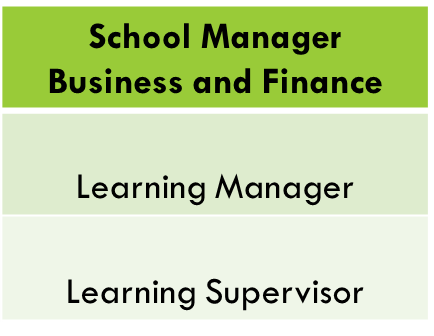 